Diocese of Northampton - Duns Scotus Trust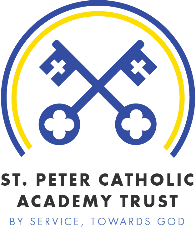 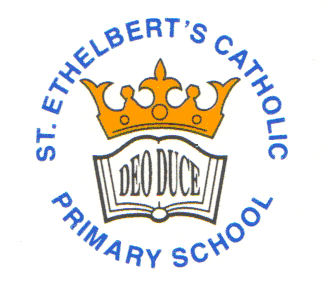 A registered charitable Company limited by guarantee (number 10435919)Address: St. Joseph’s Catholic High School, Shaggy Calf Lane, Slough, Berkshire, SL2 5HWSt. Ethelbert’s CatholicPrimary School and Nursery‘Learning, achieving and growing together with Jesus’Headteacher: Mrs F.MaynardWexham Road, Slough, Berkshire SL2 5QRTelephone: 01753 522048  Fax: 01753 552613post@stethelberts.slough.sch.ukPERSON SPECIFICATION: TEACHER EssentialDesirableQualifications1QTS or NQT status degreeHigher Degree or Further accredited professional developmentStrengths/interest in an aspect of the NC e.g. computing, music and the creative arts.Experience23Recent relevant EYFS (Reception or Nursery) or Primary teaching experiencePrimary/EYFS years practitioner/trainingTeaching across the Primary phaseExperience of leading a year group or teamCurriculum or subject co-ordination/specialismDemonstrate Continuing Professional Development [CPD]Knowledge4567Current developments in the National Curriculum (or EYFS) and related assessment requirementsGood ICT skills Provide effectively for the individual needs of all children and utilise effective classroom management and organisational strategies. Effective teaching and learning stylesKnowledge / experience of planning and delivering targeted support for pupils ie. SEND, EALRecent and relevant trainingAbility to analyse and draw conclusions from assessment dataKnowledge of the impact of creativity in children’s learningAttitudes / skills891011121314Excellent interpersonal skillsAbility to plan and monitor outcomesCommunicate effectively, both orally and in writing with a wide audience. A commitment to equality of opportunity Ability to use ICT effectively to prepare, plan, document and present a wide range of educational opportunitiesAbility to participate fully in staff and phase meetingsAbility to motivate others, establish trust in relationships with pupils, staff, other professional colleagues and parentsPersonalattributes1516171819202122Supportive of the Catholic ethos of the school Enjoy working with children and encourages the opportunities that education offers them.Ability to remain calm and positive whatever the situationA “can-do” attitude where you want to make the differenceSet high professional standards and personal integrityShow tact and confidentialityClear understanding of statutory duty regarding safeguarding of childrenRegard for fundamental British values of democracy, the rule of law, individual liberty and mutual respect, and tolerance of those with different faiths and beliefsA keen sense of humour and a positive attitude to life.Innovator/risk takerArticulate, expound and ‘argue’ strongly felt educational beliefs and vision for Primary Education